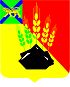 АДМИНИСТРАЦИЯ МИХАЙЛОВСКОГО МУНИЦИПАЛЬНОГО РАЙОНА ПОСТАНОВЛЕНИЕ 
14.10.2020                                               с. Михайловка                                                 № 899-паО торжественном открытии мемориальных памятных досок Герою Советского Союза Ивасик Михаилу Адамовичу, Герою Советского Союза Сергиенко Василию Емельяновичу, полному Кавалеру Ордена Славы Боровскому Станиславу Казимировичу
В соответствии с Федеральным законом от 06.10.2003 № 131-ФЗ «Об общих принципах организации местного самоуправления в РФ», Уставом Михайловского муниципального района, в целях реализации муниципальных программ «Патриотическое воспитание граждан Михайловского муниципального района на 2020-2022 годы», утвержденной постановлением администрации Михайловского муниципального района от 02.10.2019 № 855-па, «Развитие культуры Михайловского муниципального района на 2019-2021 годы», утвержденной постановлением администрации Михайловского муниципального района от 29.12.2018 № 1327-па, администрация Михайловского муниципального районаПОСТАНОВЛЯЕТ: 1. Провести 15 октября 2020 года в 14.00 часов в МБОУ «СОШ с. Осиновка» торжественное открытие мемориальных памятных досок Герою Советского Союза Ивасик Михаилу Адамовичу, Герою Советского Союза Сергиенко Василию Емельяновичу, полному Кавалеру Ордена Славы Боровскому Станиславу Казимировичу.2. Отделу по культуре и молодежной политике управления культуры и внутренней политики (Рябенко А.Ю.), муниципальному межпоселенческому бюджетному учреждению культуры Михайловского муниципального района «Методическое культурно-информационное объединение» оказать содействие отделу Министерства внутренних дел Российской Федерации по Михайловскому району в организации и проведении торжественного открытия мемориальных памятных досок Герою Советского Союза Ивасик Михаилу Адамовичу, Герою Советского Союза Сергиенко Василию Емельяновичу, полному Кавалеру Ордена Славы Боровскому Станиславу Казимировичу с возложением цветов.3. Муниципальному казенному учреждению «Управление по организационно-техническому обеспечению деятельности администрации Михайловского муниципального района» (Горшков А.П.) разместить настоящее постановление на официальном сайте администрации Михайловского муниципального района в информационно-коммуникационной сети Интернет. 4. Контроль исполнения настоящего постановления возложить на и.о. заместителя главы администрации муниципального района Чепала А.Ф.Глава Михайловского муниципального района –Глава администрации района                                                       В.В. Архипов